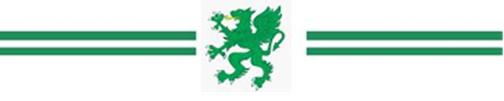 SOMERSET COUNTY SENIOR LADIES GOLF ASSOCIATIONAUTUMN MEETING  – 3 BALL FLORIDA SCRAMBLEThursday 12 September 2024 at Mendip Spring Golf ClubThursday 12 September 2024 at Mendip Spring Golf ClubThursday 12 September 2024 at Mendip Spring Golf ClubThursday 12 September 2024 at Mendip Spring Golf ClubThursday 12 September 2024 at Mendip Spring Golf ClubENTER IN TEAMS OF 3 for a 3 Ball Florida ScrambleENTER IN TEAMS OF 3 for a 3 Ball Florida ScrambleENTER IN TEAMS OF 3 for a 3 Ball Florida ScrambleENTER IN TEAMS OF 3 for a 3 Ball Florida ScrambleENTER IN TEAMS OF 3 for a 3 Ball Florida ScrambleFirst tee time:  10:00amFirst tee time:  10:00amFirst tee time:  10:00amFirst tee time:  10:00amFirst tee time:  10:00amClosing Date:  15 August 2024 – No refunds after this dateClosing Date:  15 August 2024 – No refunds after this dateClosing Date:  15 August 2024 – No refunds after this dateClosing Date:  15 August 2024 – No refunds after this dateClosing Date:  15 August 2024 – No refunds after this dateName:Club:CDH No:CDH No:Address:EmailMobile:Tel No:Tel No:Tel No:Partner 1Club:CDH No:CDH No:Partner 2Club:CDH No:Buggies:Click on: somersetladiesgolf.org  to check on rulesClick on: somersetladiesgolf.org  to check on rulesClick on: somersetladiesgolf.org  to check on rulesClick on: somersetladiesgolf.org  to check on rulesEntry Fee:£60.00 per team£60.00 per team£60.00 per team£60.00 per teamPayment:BACs to :  Somerset County Senior Ladies Golf AssocSort Code:  30-18-88Account No: 26320868Ref:  MSGC + surnameBACs to :  Somerset County Senior Ladies Golf AssocSort Code:  30-18-88Account No: 26320868Ref:  MSGC + surnameBACs to :  Somerset County Senior Ladies Golf AssocSort Code:  30-18-88Account No: 26320868Ref:  MSGC + surnameBACs to :  Somerset County Senior Ladies Golf AssocSort Code:  30-18-88Account No: 26320868Ref:  MSGC + surnameEmail to:If you have any queries please contact the Competition SecretaryIf you have any queries please contact the Competition SecretaryIf you have any queries please contact the Competition SecretaryIf you have any queries please contact the Competition SecretaryPost to:Mrs J Harries, Burnham & Berrow GC, St Christophers Way, Burnham-on-Sea TA8 2PEMrs J Harries, Burnham & Berrow GC, St Christophers Way, Burnham-on-Sea TA8 2PEMrs J Harries, Burnham & Berrow GC, St Christophers Way, Burnham-on-Sea TA8 2PEMrs J Harries, Burnham & Berrow GC, St Christophers Way, Burnham-on-Sea TA8 2PE